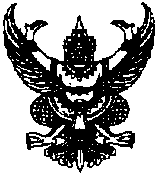 ประกาศองค์การบริหารส่วนตำบลไสหมากเรื่อง  ให้เจ้าของที่ดินยื่นแบบแสดงรายการที่ดินเพื่อเสียภาษีบำรุงท้องที่  ประจำปี พ.ศ. 2561 – ถึงปี พ.ศ. 2564  ต่อเจ้าพนักงานประเมิน**********************************		โดยที่พระราชบัญญัติภาษีบำรุงท้องที่  พ.ศ. 2508  มาตรา  24  และ  29  กำหนดให้เจ้าของที่ดินผู้มีหน้าที่ต้องเสียภาษีบำรุงท้องที่  ยื่นแบบแสดงรายการที่ดินเป็นรายแปลงต่อเจ้าพนักงานประเมิน  ฉะนั้น  จึงประกาศให้เจ้าของที่ดิน  ซึ่งที่ดินตั้งอยู่ในเขตพื้นที่หมู่ที่  1 – 11  ตำบลไสหมากอำเภอเชียรใหญ่  จังหวัดนครศรีธรรมราช  ยื่น  ภ.บ.ท.5  แบบแสดงรายการที่ดินเพื่อเสียภาษีบำรุงท้องที่  ประจำปี  พ.ศ. 2561  ถึงปี พ.ศ.2564  ต่อเจ้าพนักงานประเมิน ณ ที่ทำการองค์การบริหารส่วนตำบลไสหมาก กองคลัง   (งานจัดเก็บรายได้)  อำเภอเชียรใหญ่   จังหวัดนครศรีธรรมราช นับตั้งแต่วันที่ 2 มกราคม 2561 ถึงวันที่ 31 มกราคม 2561 แบบพิมพ์ ภ.บ.ท.5 ขอรับได้ ณ ที่ทำการองค์การบริหารส่วนตำบลไสหมาก กองคลัง (งานจัดเก็บรายได้)  อำเภอเชียรใหญ่  จังหวัดนครศรีธรรมราช โดยให้เจ้าของที่ดินหรือผู้ทำการแทนถ่ายสำเนาเอกสารหลักฐานแยกเป็นรายแปลง  ดังต่อไปนี้ 1. สำเนาบัตรประจำตัวประชาชน 2. สำเนาทะเบียนบ้าน 3. สำเนาเอกสารสิทธิ์ในที่ดิน  เช่น  โฉนดที่ดิน,  น.ส.3,  น.ส.3ก.  เป็นต้น  ถ้าไม่ยื่นแบบแสดงรายการที่ดินภายในกำหนด  หรือยื่นแบบแสดงรายการที่ดินโดยไม่ถูกต้องทำให้จำนวนเงินที่จะต้องเสียภาษีบำรุงท้องที่ลดลง  จะต้องเสียเงินเพิ่มตามมาตรา  45 (1)  และ  (2)  แห่งพระราชบัญญัติภาษีบำรุงท้องที่  พ.ศ.2508		จึงประกาศมาเพื่อทราบโดยทั่วกันประกาศ  ณ  วันที่  4  เดือน  ธันวาคม  พ.ศ.  2560		                  (นายอนันต์  ถนอมสิน)                                                            นายกองค์การบริหารส่วนตำบลไสหมาก